Wapello Community School DistrictBoard of DirectorsSpecial Meeting5-14-2019The Wapello Board of Education met in open session for a special meeting at 12:00 p.m. at the Central Administration Building Board Room.  Those present included Duane Boysen, Doug Housman, Doug Meeker, Eric Smith, Matt Stewart, Supt. Peterson, and a representative of the news media was also present. Call to Order:  President Duane Boysen called the meeting to order at 12:00 p.m.Approval of Agenda:  Motion by Housman and seconded by Smith to approve the agenda.  Motion carried with a 5-0 voice vote.  Consideration to Approve Non-Certified and Administrator Pay Structure:  Supt. Peterson presented a Pay Structure that will allow the board to set the overall pay rates for the Non-Certified Personnel and the salaries of the Administrative Team.  Motion by Housman and seconded by Smith to approve the Non-Certified and Administrator Pay Structure.  Motion carried with a 4-1 (Stewart) voice vote.  Consideration to Approve Developing an Alternative Pay Structure for the 2020-2021 School Year:  The Administrative Team will develop an alternative Pay Structure for the 2020-2021 school year that will give alternatives to the current pay structure.  Motion by Housman and seconded by Smith to have the Administrative Team develop an alternative pay structure to be implemented in the 2020-2021 school year.  Motion carried with a 5-0 voice vote.  Adjournment:Motion by Housman and seconded by Meeker to adjourn.  Motion carried with a 5-0 voice vote.  Meeting was adjourned at 12:10 p.m.             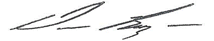    Duane Boysen, President                             	  Mike Peterson, Secretary Pro-Tem